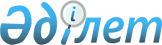 Об утверждении критериев отнесения патогенных биологических агентов к вызывающим особо опасные инфекционные заболевания и перечня патогенных биологических агентов с учетом классификации патогенных биологических агентов по патогенности и степени опасности
					
			Утративший силу
			
			
		
					Постановление Правительства Республики Казахстан от 11 ноября 2022 года № 895. Утратило силу постановлением Правительства Республики Казахстан от 29 августа 2023 года № 731.
      Сноска. Утратило силу постановлением Правительства РК от 29.08.2023 № 731 (вводится в действие по истечении десяти календарных дней после дня его первого официального опубликования).
      Примечание ИЗПИ!Вводится в действие с 24.11.2022.
      В соответствии с подпунктом 3) статьи 8 Закона Республики Казахстан "О биологической безопасности Республики Казахстан" Правительство Республики Казахстан ПОСТАНОВЛЯЕТ:
      1. Утвердить прилагаемые:
      1) критерии отнесения патогенных биологических агентов к вызывающим особо опасные инфекционные заболевания;
      2) перечень патогенных биологических агентов с учетом классификации патогенных биологических агентов по патогенности и степени опасности.
      2. Настоящее постановление вводится в действие с 24 ноября 2022 года и подлежит официальному опубликованию. Критерии отнесения патогенных биологических агентов к вызывающим особо опасные инфекционные заболевания
      1. Критерии отнесения патогенных биологических агентов к вызывающим особо опасные инфекционные заболевания (далее – критерии) разработаны в соответствии с подпунктом 3) статьи 8 Закона Республики Казахстан "О биологической безопасности Республики Казахстан" (далее – Закон) и определяют критерии отнесения патогенных биологических агентов (далее – ПБА) к вызывающим особо опасные инфекционные заболевания.
      2. Критерием отнесения ПБА к вызывающим особо опасные инфекционные заболевания людей и (или) животных является совокупность следующих условий:
      1) ПБА соответствуют критериям классификации ПБА по патогенности I или II группе патогенности, предусмотренным пунктом 1 статьи 13 Закона;
      2) обращение с ПБА требует повышенных мер биологической защиты;
      3) выявление единичных случаев инфицирования способно вызвать чрезвычайную ситуацию;
      4) течение болезни с высокой вероятностью способно привести к летальному исходу.
      3. В качестве дополнительных критериев отнесения ПБА к вызывающим особо опасные инфекционные заболевания людей и (или) животных также используются: 
      1) выявление новых ПБА, нетипичных для данного региона, являющихся возбудителями инфекций, течение и эпидемическое проявление которых носит необычный характер;
      2) мутация свойств известных ПБА, повлекшая случаи летальных исходов и (или) высокий эпидемический потенциал;
      3) неготовность к реагированию служб и инфраструктуры, включая эффективную диагностику и профилактику инфекций, вызванных такими ПБА;
      4) высокий риск дестабилизации национальной безопасности, в том числе социально-экономической ситуации, вследствие эпидемических и (или) эпизоотических проявлений инфекций, вызванных такими ПБА;
      5) выявление ПБА, резистентных к большинству антибактериальных препаратов и (или) устойчивых во внешней среде;
      6) рекомендации в области биологической безопасности международных организаций;
      7) результаты оценки биологических рисков.
      ___________________________ Перечень патогенных биологических агентов с учетом классификации патогенных биологических агентов по патогенности и степени опасности
      ________________________________________
					© 2012. РГП на ПХВ «Институт законодательства и правовой информации Республики Казахстан» Министерства юстиции Республики Казахстан
				
      Премьер-МинистрРеспублики Казахстан 

А. Смаилов
Утверждены
постановлением Правительства
Республики Казахстан
от 11 ноября 2022 года № 895Утвержден
постановлением Правительства
Республики Казахстан
от 11 ноября 2022 года № 895
Группы патогенности

Группа микроорганизмов

Видовой состав группы

Наименование заболевания

1
2
3
4
Патогенные биологические агенты I группы патогенности

I группа патогенности -
возбудители особо опасных инфекций
Бактерии
Yersinia pestis
Чума
I группа патогенности -
возбудители особо опасных инфекций
Вирусы
Filoviridae:
Вирус Марбург
Геморрагическая лихорадка Марбурга
I группа патогенности -
возбудители особо опасных инфекций
Вирусы
Вирус Эбола
Геморрагическая лихорадка Эбола
I группа патогенности -
возбудители особо опасных инфекций
Вирусы
Arenaviridae:
Вирус Ласса
Геморрагическая лихорадка Ласса
I группа патогенности -
возбудители особо опасных инфекций
Вирусы
Вирус Хунин
Аргентинская геморрагическая лихорадка
I группа патогенности -
возбудители особо опасных инфекций
Вирусы
Вирус Мачупо
Боливийская геморрагическая лихорадка
I группа патогенности -
возбудители особо опасных инфекций
Вирусы
Вирус Себиа
Бразильская геморрагическая лихорадка
I группа патогенности -
возбудители особо опасных инфекций
Вирусы
Вирус Гуанарито
Венесуэльская геморрагическая лихорадка
I группа патогенности -
возбудители особо опасных инфекций
Вирусы
Poxviridae (род Ortopoxvirine): вирус натуральной оспы (Variolae)
Натуральная оспа человека
I группа патогенности -
возбудители особо опасных инфекций
Вирусы
Вирус оспы обезьян (Monkeypox)
Оспа обезьян
I группа патогенности -
возбудители особо опасных инфекций
Вирусы
Herpesviridae: Обезьяний вирус B
Хронический энцефалит и энцефалопатия
Патогенные биологические агенты II группы патогенности

II группа патогенности – возбудители особо опасных инфекций
Бактерии
Bacillus anthracis
Сибирская язва
II группа патогенности – возбудители особо опасных инфекций
Бактерии
Vibrio cholerae (токсигенные штаммы)
Холера
II группа патогенности – возбудители особо опасных инфекций
Бактерии
Burkholderia mallei
Сап
II группа патогенности – возбудители особо опасных инфекций
Бактерии
Burkholderia pseudomallei
Мелоидоз
II группа патогенности – возбудители особо опасных инфекций
Бактерии
Francisella tularensis
Туляремия
II группа патогенности – возбудители особо опасных инфекций
Бактерии
Род Brucella: B. melitensis, B. abortus, B. suis, B. neotomae, B. ovis, B. canis, B. ceti, B. pinnipedialis, B. microti
Бруцеллез
II группа патогенности – возбудители особо опасных инфекций
Бактерии
Escherichia coli (штаммы, продуцирующие веротоксин: O157:H7, O104:H4 и другие)
Геморрагический колибактериоз Гемолитико-уремический синдром
II группа патогенности – возбудители особо опасных инфекций
Хламидии
Chlamydophila psittaci
Орнитоз (пситтакоз)
II группа патогенности – возбудители особо опасных инфекций
Риккетсии
Rickettsia rickettsii
Пятнистая лихорадка Скалистых гор
II группа патогенности – возбудители особо опасных инфекций
Риккетсии
Rikettsia tsutsugmushi
Лихорадка цуцугамуши
II группа патогенности – возбудители особо опасных инфекций
Риккетсии
Coxiella burnetii
Лихорадка Ку (коксиеллез)
II группа патогенности – возбудители особо опасных инфекций
Вирусы
Togaviridae: вирусы лошадиных энцефаломиелитов (Венесуэльский ВНЭЛ, Восточный ВЭЛ, Западный ЗЭЛ)
Комариные энцефалиты, энцефаломиелиты, энцефаломенингиты
II группа патогенности – возбудители особо опасных инфекций
Вирусы
Вирусы лихорадок Семлики, Бибару, Эвергладес, Чикунгунья, О'Ньонг-Ньонг, Карельской, Синдбис, реки Росс, Майяро, Мукамбо, Сагиума
Лихорадочные заболевания: лихорадки Семлики, Бибару, Эвергладес, Чикунгунья, О'Ньонг-Ньонг, Карельская, Синдбис, реки Росс, Майяро, Мукамбо, Сагиума
II группа патогенности – возбудители особо опасных инфекций
Вирусы
Вирусы комплекса японского энцефалита (ЯЭ), Западного Нила, Ильеус, Росио, Сент-Луис (энцефалиты), Усуту, (энцефалит) долины Муррея
Энцефалиты, менингоэнцефалиты
II группа патогенности – возбудители особо опасных инфекций
Вирусы
Карши, Кунжин, Сепик, Вессельсборн Зика, Риобраво, Денге, Сокулук
Лихорадочные заболевания
II группа патогенности – возбудители особо опасных инфекций
Вирусы
Желтая лихорадка
Геморрагическая лихорадка
II группа патогенности – возбудители особо опасных инфекций
Вирусы
Вирусы гемморагических лихорадок: болезни леса Киассанур, Омской
Геморрагические лихорадки (болезнь леса Киассанур, Омская)
II группа патогенности – возбудители особо опасных инфекций
Вирусы
Bunyaviridae:
Bunyaviridae:
II группа патогенности – возбудители особо опасных инфекций
Вирусы
(род Bunyavirus): комплекс С-вирусы Aney, Мадрид, Орибока, Осса, Рестан и др.
Лихорадки с миозитами и артритами
II группа патогенности – возбудители особо опасных инфекций
Вирусы
Вирусы Калифорнийского энцефалита, энцефалита Ла Кросс, энцефалита Джеймстаун-каньона, зайцев-беляков, Инко, Тягиня
Энцефалиты, энцефаломиелиты, менингоэнцефалиты, лихорадки с менингеальным синдромом и артритами (энцефалит Ла Кросс, калифорнийский энцефалит, энцефалит Джеймстаун-каньона)
II группа патогенности – возбудители особо опасных инфекций
Вирусы
(род Phlebovirus): вирусы лихорадок Сицилии, Неаполя, Тоскана, Рифт-Валли
Москитные лихорадки Паппатачи,
Рифт-Валли и другие, проявляющиеся энцефалитами, лихорадкой, артритами и миозитами
II группа патогенности – возбудители особо опасных инфекций
Вирусы
(род Nairovirus): вирус энцефалита Дугбе
Энцефалит Дугбе
II группа патогенности – возбудители особо опасных инфекций
Вирусы
Вирусы болезни овец Найроби, Ганджам
Лихорадка с менингеальным синдромом (болезнь Найроби, лихорадка Ганджам)
II группа патогенности – возбудители особо опасных инфекций
Вирусы
(род Orthonairovirus) 
вирус Конго-крымской геморрагической лихорадки
Конго-крымская геморрагическая лихорадка
II группа патогенности – возбудители особо опасных инфекций
Вирусы
(род Hantavirus): вирусы Хантаан, Сеул, Пуумала, Чили, Аидо, Андес, Таиланд, Добрава, Белград, Хабаровск, Тула и другие
Геморрагические лихорадки с почечным синдромом, геморрагические лихорадки с легочным (кардиопульмональным) синдромом
II группа патогенности – возбудители особо опасных инфекций
Вирусы
Reoviridae (род Orbivirus): вирусы клещевой лихорадки Кемерово, колорадской клещевой лихорадки, болезни синего языка овец,
лихорадки Чангвинола, лихорадки Орунго
Лихорадки с менингеальным синдромом и артритами (клещевая лихорадка Кемерово, колорадская клещевая лихорадка, болезнь синего языка овец, лихорадка Чангвинола, лихорадка Орунго)
II группа патогенности – возбудители особо опасных инфекций
Вирусы
Rhabdoviridae (род Lyssavirus): вирус бешенства
Бешенство
II группа патогенности – возбудители особо опасных инфекций
Вирусы
Вирусы дикования (арктического бешенства), Лагос-бат (бешенства летучих мышей)
Псевдобешенство (вирусный арктический энцефаломиелит плотоядных), энцефалопатия
II группа патогенности – возбудители особо опасных инфекций
Вирусы
Picornaviridae (род Aphtovirus): вирус ящура
Ящур
II группа патогенности – возбудители особо опасных инфекций
Вирусы
Arenaviridae: вирусы лимфоцитарного хориоменингита Такарибе, Пичинде
Астенические менингиты и менингоэнцефалиты
II группа патогенности – возбудители особо опасных инфекций
Токсины 
Холерный токсин
Интоксикация (холера)
II группа патогенности – возбудители инфекционных заболеваний
Вирусы
Вирус гепатита С
Вирусный гепатит С, гепатоцеллюлярная карцинома
II группа патогенности – возбудители инфекционных заболеваний
Вирусы
Nodaviridae: вирусы гепатитов Д и Е
Вирусные гепатиты Д и Е
II группа патогенности – возбудители инфекционных заболеваний
Вирусы
Hepadnaviridae: вирус гепатита B
Вирусный гепатит B
II группа патогенности – возбудители инфекционных заболеваний
Вирусы
Retroviridae: вирусы иммунодефицита человека (ВИЧ-1, ВИЧ-2)
ВИЧ-инфекция
II группа патогенности – возбудители инфекционных заболеваний
Вирусы
Т-лимфотропный вирус человека
Т-клеточные лейкоз и лимфома человека
II группа патогенности – возбудители инфекционных заболеваний
Вирусы
Coronaviridae: вирус SARS
Тяжелый острый респираторный синдром
Вирусы
Вирус MERS
Ближневосточный респираторный синдром
Вирусы
SARS-CoV-2
Новая коронавирусная инфекция
Вирусы
Flaviviridae: вирусы клещевого энцефалита весенне-летнего (всех типов), клещевых энцефалитов Алма-Арасан, Апои, Лангат, Негиши, Повассан, шотландского энцефаломиелита овец
Энцефалиты и энцефаломиелиты (клещевой весенне-летний, Алма-Арасан, Апои, Лангат, Негиши, Повассан), шотландский энцефаломиелит овец
Риккетсии
Rickettsia typhi
Крысиный сыпной тиф
Риккетсии
Rickettsia prowazeki
Эпидемический сыпной тиф Болезнь Брилля-Цинссера
Прионы (возбудители медленных нейроинфекций)
Возбудитель губчатой энцефалопатии крупного рогатого скота
Коровье бешенство
Прионы (возбудители медленных нейроинфекций)
Возбудитель хронической изнуряющей болезни копытных
Болезнь хронической усталости оленей и лосей в неволе
Прионы (возбудители медленных нейроинфекций)
Возбудитель энцефалопатии норок
Трансмиссивная энцефалопатия норок
Прионы (возбудители медленных нейроинфекций)
Скрепи
Подострая энцефалопатия овец и коз
Прионы (возбудители медленных нейроинфекций)
Возбудитель фатальной семейной бессонницы
Фатальная семейная бессонница
Прионы (возбудители медленных нейроинфекций)
Возбудитель оливопонтоцеребеллярной атрофии человека
Оливопонтоцеребеллярная атрофия I типа
Прионы (возбудители медленных нейроинфекций)
Возбудитель трансмиссивной губчатой энцефалопатии человека
Амиотрофический лейкоспонгиоз
Прионы (возбудители медленных нейроинфекций)
Возбудитель болезни Крейцфельда-Якоба (агент CJD)
Болезнь Крейцфельда-Якоба Синдром Герстмана — Штраусслера — Шейнкера
Прионы (возбудители медленных нейроинфекций)
Возбудитель подострой губчатой энцефалопатии Куру
Подострая губчатая энцефалопатия Куру
Токсины, продуцируемые микроорганизмами
Ботулотоксины всех типов
Интоксикация, см. ботулизм
Токсины, продуцируемые микроорганизмами
Тетанотоксин
Интоксикация, см. столбняк
Грибы (возбудители глубоких микозов)
Blastomyces dermatitidis
Бластомикоз
Грибы (возбудители глубоких микозов)
Coccidioides immitis, Coccidioides posadasii
Кокцидиоидомикоз
Грибы (возбудители глубоких микозов)
Histoplasma capsulatum (var. capsulatum и duboisii)
Гистоплазмоз
Грибы (возбудители глубоких микозов)
Paracoccidioides brasiliensis
Паракокцидиоидомикоз
* Аттенуированные штаммы патогенных биологических агентов II группы патогенности относятся к патогенным биологическим агентам III группы патогенности.
* Аттенуированные штаммы патогенных биологических агентов II группы патогенности относятся к патогенным биологическим агентам III группы патогенности.
* Аттенуированные штаммы патогенных биологических агентов II группы патогенности относятся к патогенным биологическим агентам III группы патогенности.
* Аттенуированные штаммы патогенных биологических агентов II группы патогенности относятся к патогенным биологическим агентам III группы патогенности.
Патогенные биологические агенты III группы патогенности
Патогенные биологические агенты III группы патогенности
Патогенные биологические агенты III группы патогенности
Патогенные биологические агенты III группы патогенности
III группа патогенности
Бактерии
Bordetella pertussis
Коклюш
III группа патогенности
Бактерии
Borrelia recurrentis
Возвратный тиф
III группа патогенности
Бактерии
Campylobacter fetus
Абсцессы, септицемии
III группа патогенности
Бактерии
Campylobacter jejuni
Энтерит, холецистит, септицемия
III группа патогенности
Бактерии
Clostridium botulinum
Ботулизм
III группа патогенности
Бактерии
Clostridium tetani
Столбняк
III группа патогенности
Бактерии
Corynebacterium diphtheriae
Дифтерия
III группа патогенности
Бактерии
Erysipehthrix rhusiopathiae
Эризипелоид
III группа патогенности
Бактерии
Helicobacter pylori
Гастрит, язвенная болезнь желудка и 12-перстной кишки
III группа патогенности
Бактерии
Legionella pneumophila
Легионеллез
III группа патогенности
Бактерии
Leptospira interrogans
Лептоспироз
III группа патогенности
Бактерии
Listeria monocytogenes
Листериоз
III группа патогенности
Бактерии
Mycobacterium Leprae
Проказа
III группа патогенности
Бактерии
Mycobacterium tuberculosis
Mycobacterium bovis
Mycobacterium avium
Туберкулез
III группа патогенности
Бактерии
Neisseria gonorrhoeae
Гонорея
III группа патогенности
Бактерии
Neisseria meningitidis
Менингит
III группа патогенности
Бактерии
Nocardia asteroides
Пневмония, абсцессы мозга
III группа патогенности
Бактерии
Nocardia brasiliensis
Менингоэнцефалит, менингит, сепсис, остеомиелит
III группа патогенности
Бактерии
Pasteurella multocida
Пневмония, менингит и другие
III группа патогенности
Бактерии
Proactinomyces israelii
Актиномикоз
III группа патогенности
Бактерии
Salmonella paratyphi А
Паратиф А
III группа патогенности
Бактерии
Salmonella paratyphi В
Паратиф В
III группа патогенности
Бактерии
Salmonella typhi
Брюшной тиф
III группа патогенности
Бактерии
Shigella spp.
Дизентерия
III группа патогенности
Бактерии
Treponema pallidum
Сифилис
III группа патогенности
Бактерии
Yersinia pseudotuberculosis
Псевдотуберкулез
III группа патогенности
Бактерии
Vibrio cholerae O1 не токсигенный
Диарея
III группа патогенности
Бактерии
Vibrio cholerae nоn Ol (О139) не токсигенный
Диарея, раневые инфекции, септицемия и другие
III группа патогенности
Риккетсии
Rickettsia sibirica
Клещевой сыпной тиф Северной Азии
III группа патогенности
Риккетсии
Rickettsia conorii
Средиземноморская пятнистая лихорадка
III группа патогенности
Риккетсии
Rickettsia sharoni
Израильская лихорадка
III группа патогенности
Риккетсии
Rickettsia sp. now
Астраханская лихорадка
III группа патогенности
Риккетсии
Rickettsia akari
Везикулезный риккетсиоз
III группа патогенности
Риккетсии
Rickettsia australis
Клещевой сыпной тиф Северного Квинсленда
III группа патогенности
Риккетсии
Rickettsia japon ica
Японская пятнистая лихорадка
III группа патогенности
Риккетсии
Rickettsia sp.​now
Африканская лихорадка
III группа патогенности
Риккетсии
Rickettsia sp.​now
Клещевой риккетсиоз штамм "ТТТ" Таиланд"
III группа патогенности
Эрлихии
(подсемейство Ehrlichiae, 
семейство 
Rickettsiaceae)
Ehrlichia sennetsu
Болезнь сеннетсу
III группа патогенности
Эрлихии
(подсемейство Ehrlichiae, 
семейство 
Rickettsiaceae)
E.​canis
-
III группа патогенности
Эрлихии
(подсемейство Ehrlichiae, 
семейство 
Rickettsiaceae)
E.​cha​ffee​nsis
-
III группа патогенности
Хламидии
Chlamydia trachomatis
Трахома, урогенитальный хламидоз
III группа патогенности
Хламидии
Chlamydophila pneumoniae
Пневмония, артрит
III группа патогенности
Вирусы
Orthomyxoviridae:
вирусы гриппа А, В и С
Грипп
III группа патогенности
Вирусы
Picornaviridae, Род Enterovirus:
III группа патогенности
Вирусы
вирусы полиомиелита - дикие штаммы
Полиомиелит
III группа патогенности
Вирусы
вирусы гепатитов А и Е
Энтеральные гепатиты
III группа патогенности
Вирусы
вирус острого геморрагического конъюнктивита (АНС)
Геморрагический конъюнктивит
III группа патогенности
Вирусы
Herpesviridae:
III группа патогенности
Вирусы
вирусы простого герпеса I и II типов
Герпес простой
III группа патогенности
Вирусы
герпесвирус зостер-ветрянки
Ветряная оспа, опоясывающий герпетический лишай
III группа патогенности
Вирусы
вирус герпеса 6 типа (HBLv- HHv6)
Поражение В-лимфоцитов человека, родовая экзантема, лимфопролиферативные заболевания
III группа патогенности
Вирусы
вирус цитомегалии
Цитомегалия
III группа патогенности
Вирусы
вирус Эпштейн-Барра
Инфекционный мононуклеоз, лимфома Беркитта, назофарингиальная карцинома
III группа патогенности
Грибы
Aspergillus flavus 
Aspergillus fumigatus 
Aspergillus terreus
Аспергиллез
III группа патогенности
Грибы
Candida albicans
Candida glabrata
Candida crusei
Candida tropicalis
Кандидоз
III группа патогенности
Грибы
Cryptococcus neoformans
Криптоккоз
III группа патогенности
Грибы
Cladophialophora bantiana
Феогифомикоз
III группа патогенности
Грибы
Ramichloridium mackenzei
Феогифомикоз
III группа патогенности
Грибы
Penicillum marneffei
Пенициллиоз
III группа патогенности
Простей
шие
Leishmania donovani
Висцеральный лейшманиоз
III группа патогенности
Простей
шие
Pentatrichomonas (Trichomonas) hominis
Кишечный трихомониаз
III группа патогенности
Простей
шие
Plasmodium vivax
Plasmodium malariae
Plasmodium falciparum
Plasmodium ovale
Малярия
III группа патогенности
Простей
шие
Trichomonas vaginalis
Мочеполовой трихомониаз
III группа патогенности
Простей
шие
Trypanosoma cruzi
Американский трипаносомоз (болезнь Шагаса)
III группа патогенности
Простей
шие
Trypanosoma gambiense
Trypanosoma rhodesiense
Африканский трипаносомоз (сонная болезнь)
III группа патогенности
Гельминты
Echinococcus multilocularis
Альвеолярный эхинококкоз
III группа патогенности
Гельминты
Echinococcus granulosus
Гидатидозный эхинококкоз
III группа патогенности
Гельминты
Trichinella spp.
Трихинеллез
III группа патогенности
Членисто
ногие
Sarcoptes scabiei
Чесотка
III группа патогенности
Токсины
Микотоксины
Микотоксикоз
III группа патогенности
Токсины
Дифтерийный токсин
III группа патогенности
Токсины
Стрептококковый токсин группы А
* Аттенуированные штаммы патогенных биологических агентов III группы патогенности относятся к патогенным биологическим агентам IV группы патогенности.
* Аттенуированные штаммы патогенных биологических агентов III группы патогенности относятся к патогенным биологическим агентам IV группы патогенности.
* Аттенуированные штаммы патогенных биологических агентов III группы патогенности относятся к патогенным биологическим агентам IV группы патогенности.
* Аттенуированные штаммы патогенных биологических агентов III группы патогенности относятся к патогенным биологическим агентам IV группы патогенности.
Патогенные биологические агенты IV группы патогенности
Патогенные биологические агенты IV группы патогенности
Патогенные биологические агенты IV группы патогенности
Патогенные биологические агенты IV группы патогенности
IV группы патогенности
Бактерии
Aerobacter aerogenes 
Энтерит
IV группы патогенности
Бактерии
Bacillus cereus, Bacillus subtilis 
Пищевая токсикоинфекция
IV группы патогенности
Бактерии
Bacteroides spp 
Сепсис, гнойные инфекции головы и шеи, гнойные инфекции ЦНС, стоматоинфекции, гнойные плевриты, гнойные инфекции мягких тканей, параректальные абсцессы, декубитальные язвы, язвы стоп, остеомиелит, внутриабдоминальные инфекции
IV группы патогенности
Бактерии
Borrelia spp. 
Клещевой спирохетоз
IV группы патогенности
Бактерии
Bordetella bronchiseptica 
Bordetella parapertussis 
Бронхосептикоз
Паракоклюш
IV группы патогенности
Бактерии
Branchamella catarralis
Воспалительные заболевания нижних и верхних дыхательных путей, хронические бронхиты, уретриты, эндокардиты, менингиты
IV группы патогенности
Бактерии
Burkholderia cepacia
Местные воспалительные процессы и сепсис
IV группы патогенности
Бактерии
Burkholderia thailandensis
Местные воспалительные процессы
IV группы патогенности
Бактерии
Campylobacter spp 
Гастроэнтерит, гингивит, периодонтит
IV группы патогенности
Бактерии
Citrobacter spp 
Местные воспалительные процессы, пищевые токсикоинфекции
IV группы патогенности
Бактерии
CIostridium perfringens, 
CIostridium novyi,
 CIostridium septicum, 
CIostridium histolyticum, CIostridium bifermentans
Газовая гангрена
IV группы патогенности
Бактерии
Eikinella corrodens
Перитонзиллярные абсцессы, абсцессы мозга
IV группы патогенности
Бактерии
Escherichia coli 
Энтерит
IV группы патогенности
Бактерии
Eubacterium endocarditidis 
Септический эндокардит
IV группы патогенности
Бактерии
Eubacterium lentum, 
 Eubacterium ventricosum 
Вторичные септицемии,
абсцессы
IV группы патогенности
Бактерии
Flavobacterium meningosepticum 
Менингит, септицемия
IV группы патогенности
Бактерии
Enterococcus faecalis
Enterococcus faecium
Эндокардит, хронический
обструктивный бронхит, раневые инфекции, септицемия
IV группы патогенности
Бактерии
Flavobacterium meningosepticum
Менингит, септицемия
IV группы патогенности
Бактерии
Haemophilus influenza 
Менингит, пневмония, ларингит
IV группы патогенности
Бактерии
Hafnia alvei 
Холецистит, цистит
IV группы патогенности
Бактерии
Klebsiella ozaenae 
Озена
IV группы патогенности
Бактерии
Klebsiella pneumoniae 
Пневмония
IV группы патогенности
Бактерии
Klebsiella rhinoscleromatis 
Риносклерома
IV группы патогенности
Бактерии
Mycobacterium spp.,
Mycobacterium рhotochromogens , Mycobacterium scotochromogens , Mycobacterium nonphotochromogens, Mycobacterium rapid growers 
Микобактериозы
IV группы патогенности
Бактерии
Micoplasma genitalium,
Micoplasma hominis, 
 Micoplasma pneumoniae 
Воспалительные процессы
урогенитального тракта, осложнения беременности
Воспалительные заболевания верхних дыхательных путей, пневмонии
IV группы патогенности
Бактерии
Propionibacterium avidum 
Сепсис, абсцессы
IV группы патогенности
Бактерии
Proteus spp.
Пищевая токсикоинфекция, сепсис, местные воспалительные процессы
IV группы патогенности
Бактерии
Pseudomonas aeruginosa 
Сепсис, местные воспалительные процессы
IV группы патогенности
Бактерии
Salmonella spp. 
Сальмонеллез
IV группы патогенности
Бактерии
Serratia marcescens 
Сепсис, местные воспалительные процессы
IV группы патогенности
Бактерии
Staphylococcus spp. 
Пищевая токсикоинфекция, септицемия, пневмония
IV группы патогенности
Бактерии
Streptococcus spp 
Пневмония, тонзиллит, полиартрит, септицемия, ревматизм, гнойные инфекции челюстно-лицевой области, некротизирующие фасциты, миозиты, синдром токсического шока, скарлатина, зубной кариес, импетиго, рожистые воспаления
IV группы патогенности
Бактерии
Vibrio sрр.,
Vibrio parahaemolyticus, Vibrio mimicus, Vibrio fluviales, Vibrio vulnificus , Vibrio alginolyticus 
Диарея, пищевая токсикоинфекция, раневая инфекция, септицемия и прочее
IV группы патогенности
Бактерии
Yersinia enterocolitica 
Энтерит, колит
IV группы патогенности
Бактерии
Actinomyces albus
Актиномикоз
IV группы патогенности
Вирусы
Adenoviridae: аденовирусы всех типов
ОРВИ, пневмонии, конъюнктивиты
IV группы патогенности
Вирусы
Reoviridae: Реовирусы человека, Ротавирусы человека, вирус диареи телят Небраски (NCDV)
Риниты, гастроэнтериты
Гастроэнтериты и энтериты
IV группы патогенности
Вирусы
Picornaviridae, вирусы Коксаки группы А и В, вирусы ECHO Энтеровирусы-типы 68-71 Риновирусы человека-130 типов Кардиовирусы: вирус энцефаломиокардита и вирус Менго
ОРВИ, болезнь Борнхольма, герпангина, полиневрит,
серозный менингит, диарея, ОРВИ, полиневрит, увеит
коньюнктивит, энцефаломиокардит, перикардит
IV группы патогенности
Вирусы
Coronaviridae: коронавирусы человека
ОРВИ (профузный насморк без температуры), энтерит
IV группы патогенности
Вирусы
Caliciviridae:
вирус Норфолк
Острый гастроэнтерит
IV группы патогенности
Вирусы
Paramyxoviridae:
вирусы парагриппа человека 1-4 типа, респираторно-синцитиальный вирус (PC-вирус), вирус эпидемического паротита, вирус кори,
вирус Ньюкаслской болезни
ОРВИ, бронхопневмония
Пневмония, бронхит, бронхиолит
Эпидемический паротит
Корь
Коньюктивит
IV группы патогенности
Вирусы
Togaviridae род Rubivirus: вирус краснухи
Краснуха
IV группы патогенности
Вирусы
Rabdoviridae , род Vesiculovirus: вирус везикулярного стоматита
Везикулярный стоматит
IV группы патогенности
Вирусы
Poxviridae: 
вирус оспы коров,
вирус эктромелии, вирус узелков доильщиц
Орфавирус
Вирус контагиозного моллюска,
Вирусы Тана и Яба
Оспа коров Эктромелия мышей Хроническая болезнь рук доильщиц
Контагиозный пустулярный дерматит
Контагиозный моллюск кожи и слизистых
БолезньТана и Яба
IV группы патогенности
Грибы (возбудители микозов)
Absidia corymbifera 
Зигомикоз
IV группы патогенности
Грибы (возбудители микозов)
Acremonium spp.
Гиалогифомикоз
IV группы патогенности
Грибы (возбудители микозов)
Alternaria spp.
Феогифомикоз
IV группы патогенности
Грибы (возбудители микозов)
Aphanoascus fulvescens (анаморфа - Chrysosporium)
Гиалогифомикоз
IV группы патогенности
Грибы (возбудители микозов)
Apophysomyces elegans
Зигомикоз
IV группы патогенности
Грибы (возбудители микозов)
Aspergillus spp.
Aspergillus niger, 
Aspergillus nidulans 
Аспергиллез
IV группы патогенности
Грибы (возбудители микозов)
Aureobasidium pullulans
Феогифомикоз
IV группы патогенности
Грибы (возбудители микозов)
Basidiobolus spp.
Зигомикоз
IV группы патогенности
Грибы (возбудители микозов)
Beavueria bassiana
Феогифомикоз
IV группы патогенности
Грибы (возбудители микозов)
Botryomyces caespitosus
Ботриомикоз
IV группы патогенности
Грибы (возбудители микозов)
Candida spp.
Candida brumptii, Candida crusei, Candida intermedia, Candida pseudotropicalis, Candida tropicalis, Candida guillermondii 
Кандидоз
IV группы патогенности
Грибы (возбудители микозов)
Chaetomium spp.
Феогифомикоз
IV группы патогенности
Грибы (возбудители микозов)
Cephalosporium acremonium, Cephalosporium cinnabarium 
Цефалоспориоз
IV группы патогенности
Грибы (возбудители микозов)
Cladophialophora spp.
Феогифомикоз
IV группы патогенности
Грибы (возбудители микозов)
Cokeromyces recurvatus
Зигомикоз
IV группы патогенности
Грибы (возбудители микозов)
Conidiobolus spp.
Зигомикоз
IV группы патогенности
Грибы (возбудители микозов)
Cryptococcus spp.
Криптококкоз
IV группы патогенности
Грибы (возбудители микозов)
Cunnunghmella bertholletiae
Зигомикоз
IV группы патогенности
Грибы (возбудители микозов)
Curvularia spp.
Феогифомикоз
IV группы патогенности
Грибы (возбудители микозов)
Emmonsia spp.
Адиаспиромикоз
IV группы патогенности
Грибы (возбудители микозов)
Epidermophyton floccosum 
Дерматофитии
IV группы патогенности
Грибы (возбудители микозов)
Exophiala spp.
Феогифомикоз
IV группы патогенности
Грибы (возбудители микозов)
Fonsecaea spp.
Феогифомикоз, хромомикоз
IV группы патогенности
Грибы (возбудители микозов)
Fusarium spp.
Гиалогифомикоз
IV группы патогенности
Грибы (возбудители микозов)
Geotrichum spp. 
Geotrichum candidum 
Гиалогифомикоз
IV группы патогенности
Грибы (возбудители микозов)
Graphium eumorphum
Феогифомикоз
IV группы патогенности
Грибы (возбудители микозов)
Gymnoascus dankalensis
Онихомикоз
IV группы патогенности
Грибы (возбудители микозов)
Histoplasma falciminosum
Эпизоотический лимфангоит
IV группы патогенности
Грибы (возбудители микозов)
Hoptaea werneckii
Черная пьедра
IV группы патогенности
Грибы (возбудители микозов)
Lacazia loboi
Болезнь Лобо
IV группы патогенности
Грибы (возбудители микозов)
Leptosphaeria spp.
Эумицетомы
IV группы патогенности
Грибы (возбудители микозов)
Madurella spp.
Эумицетомы
IV группы патогенности
Грибы (возбудители микозов)
Malassezia spp.
Малассезиоз
IV группы патогенности
Грибы (возбудители микозов)
Microascus spp.
Гиалогифомикоз
IV группы патогенности
Грибы (возбудители микозов)
Microsporum spp. 
Дерматофитии
IV группы патогенности
Грибы (возбудители микозов)
Mortierella wolfii
Зигомикоз
IV группы патогенности
Грибы (возбудители микозов)
Mucor spp. 
Mucor musedo 
Мукороз
IV группы патогенности
Грибы (возбудители микозов)
Nattrassia mangiferae
(Scytalidium spp.)
Онихомикоз
IV группы патогенности
Грибы (возбудители микозов)
Neotestudina rosatii
Эумицетома
IV группы патогенности
Грибы (возбудители микозов)
Ochroconis spp.
Феогифомикоз
IV группы патогенности
Грибы (возбудители микозов)
Onychocola spp.
Онихомикоз
IV группы патогенности
Грибы (возбудители микозов)
Paecilomyces spp.
Гиалогифомикоз
IV группы патогенности
Грибы (возбудители микозов)
Penicillium spp.
Penicillium crustosum, Penicillium luteo-viride, Penicillium notatum 
Гиалогифомикоз
Пенициллиоз
IV группы патогенности
Грибы (возбудители микозов)
Phaeoacremonium spp.
Феогифомикоз
IV группы патогенности
Грибы (возбудители микозов)
Phialemonium spp.
Феогифомикоз
IV группы патогенности
Грибы (возбудители микозов)
Phialophora spp.
Феогифомикоз
IV группы патогенности
Грибы (возбудители микозов)
Phoma spp.
Феогифомикоз
IV группы патогенности
Грибы (возбудители микозов)
Piedraia hortae
Черная пьедра
IV группы патогенности
Грибы (возбудители микозов)
Pneumocystis carinii
Пневмоцистоз
IV группы патогенности
Грибы (возбудители микозов)
Pseudoallecheria boydii
(Scedosporium apiospermum)
Хромомикоз, Эумицетома
IV группы патогенности
Грибы (возбудители микозов)
Pseudochaetosphaeronema larense
Эумицетома
IV группы патогенности
Грибы (возбудители микозов)
Pyrenochaeta spp.
Онихомикоз
IV группы патогенности
Грибы (возбудители микозов)
Pythium insidiosum
Питиоз
IV группы патогенности
Грибы (возбудители микозов)
Ramichloridium spp.
Феогифомикоз
IV группы патогенности
Грибы (возбудители микозов)
Rhinocladiella aquaspersa
Хромомикоз
IV группы патогенности
Грибы (возбудители микозов)
Rhinosporidium seeberi
Риноспоридиоз
IV группы патогенности
Грибы (возбудители микозов)
Rhizomucor spp.
Зигомикоз
IV группы патогенности
Грибы (возбудители микозов)
Rhizopus spp.
Зигомикоз
IV группы патогенности
Грибы (возбудители микозов)
Saksenaea vasiformis
Зигомикоз
IV группы патогенности
Грибы (возбудители микозов)
Scedosporium profilicans
Гиалогифомикоза
IV группы патогенности
Грибы (возбудители микозов)
Scopulariopsis spp.
Гиалогифомикоз
IV группы патогенности
Грибы (возбудители микозов)
Sporothrix schenkii
Споротрихоз
IV группы патогенности
Грибы (возбудители микозов)
Syncephalastpum racemosum
Зигомикоз
IV группы патогенности
Грибы (возбудители микозов)
Pityrosporum orbiculare 
Разноцветный лишай
IV группы патогенности
Грибы (возбудители микозов)
Rhizopus nigricans 
Мукороз
IV группы патогенности
Грибы (возбудители микозов)
Trichoderma spp.
Гиалогифомикоз
IV группы патогенности
Грибы (возбудители микозов)
Trichophyton spp.
Черепитчатый мукоз
IV группы патогенности
Грибы (возбудители микозов)
Trichosporon cerebriforme 
Узловатая трихоспория
IV группы патогенности
Грибы (возбудители микозов)
Ulocladium spp.
Феогифомикоз
IV группы патогенности
Грибы (возбудители микозов)
Wangiella dermatitidis
Феогифомикоз
IV группы патогенности
Простейшие
Acanthamoeba culbertsoni, spp 
Менингоэнцефалит
IV группы патогенности
Простейшие
Babesia caucasica 
Бабезиаз
IV группы патогенности
Простейшие
Balantidium coli 
Балантидиоз
IV группы патогенности
Простейшие
Blastocystis hominis
Колит
IV группы патогенности
Простейшие
Cryptosporidium parvum
Криптоспоридиоз
IV группы патогенности
Простейшие
Cyclospora cayetanensis
Циклоспороз
IV группы патогенности
Простейшие
Entamoeba hystolytica 
Амебиаз
IV группы патогенности
Простейшие
Isospora belli Lamblia intestinalis 
Энтерит
IV группы патогенности
Простейшие
Lamblia intestinalis(Giardia lamblia)
Лямблиоз
IV группы патогенности
Простейшие
Leishmania major
Leishmania tropica
Кожный лейшманиоз
IV группы патогенности
Простейшие
Naegleria spp.[нэглерия эспэпэ]
Менингоэнцефалит
IV группы патогенности
Простейшие
Sarcocystis suihominis
Sarcocystis hominis (bovihominis)
Саркоцистоз
IV группы патогенности
Простейшие
Pentatrichomonas hominis 
Колит
IV группы патогенности
Простейшие
Leishmania tropica major 
Кожный лейшманиоз
IV группы патогенности
Простейшие
Toxoplasma gondii 
Токсоплазмоз